CONTRAT 2023     FARINE / JUS / PATESRéférente :  Lucie Moulis : 06 09-14-17-67   luciemoulis.amapvanves@gmail.comCe contrat instaure un partenariat entre un producteur et un amapien souscripteur. Le préachat des produits de la ferme Cirou certifiés biologique distribués par le producteur au Panier vanvéen contribue au maintien d’une agriculture paysanne locale et constitue un soutien pour une économie solidaire. Le souscripteur partage les risques exceptionnels de production et de livraison, conformément à la charte des AMAP (www.amap-idf.org).Planning des livraisons : les distributions ont lieu le mardi de 18 h 30 à 20 heures au marché de Vanves, rue Antoine Fratacci, 3 fois par an : Février / Mars-avril / Septembre-octobre, en même temps que les autres produits du Perche (les dates seront précisées 1 mois avant les distributions).Engagement de l’adhérent : pré-financer la production, assurer une permanence de distribution, gérer son panier (les retards et absences aux distributions).Engagements du producteur : produire et livrer des produits de qualité correspondant au présent contrat, informer les cosignataires de tout événement le mettant en incapacité d'honorer tout ou partie de ses engagements contractuels.Engagements communs : les partenaires s’engagent à partager les risques et bénéfices naturels liés à l’activité agricole (aléas climatiques, ravageurs, etc.) et à faire part au collectif des soucis rencontrés.Préachat pour :Modalité de paiement : le paiement sera effectué en 1 (ou 2 chèques), à l'ordre de GAEC DE LA FERME qui sera encaissé à la première (*et la deuxième distribution).Chèque 1 : banque :			N°			montant :		*Chèque 2 : banque :			N°			 montant :	Fait à Vanves, le :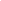 L’amapien :	                            Le Producteur GAEC de la Ferme : EntreGAEC DE LA FERME (Famille Cirou)Lieu-dit La Ferme 28400 Brunelles@ laferme.cirou@laposte.netEtAdhérent(es) du Panier vanvéen :……………………………………Tél. :  …………………………@:   ……………………………ProduitsPrixQuantité pardistributionTotal € par distribution  x 3 distributionsTotal pour 3 distributionsTagliatelles 1kg5€   ……   €   x 3 distributions€Fusilli 1kg5€   ……   €   x 3 distributions  €Coquillettes 1kg5€        ……   €   x 3 distributions€Coquillettes 3kg14,70€   ……   €   x 3 distributions€Fusilli 3kg14,70€    ……   €   x 3 distributions€Farine Blanche 1kg2€    ……   €   x 3 distributions€ Blanche 5kg9€    ……    €   x 3 distributions€Blanche 20 kg32€    ……   €   x 3 distributions€Farine Bise 1kg2€     ……   €   x 3 distributions€Bise 5kg9€     ……   €   x 3 distributions€Bise 20kg32€      ……   €   x 3 distributions€Farine Complète 1kg2€     ……   €   x 3 distributions€Complète 5kg9€      ……   €   x 3 distributions€Complète 20kg32€     ……   €   x 3 distributions€Farine Intégrale 1kg2€     ……   €   x 3 distributions€Intégrale 5kg9€   ……   €   x 3 distributions€Intégrale 20kg32€     ……   €   x 3 distributions€Jus de POMME3,30€   ……   €   x 3 distributions€Grand Total € pour 3 distributions         ……………€                  